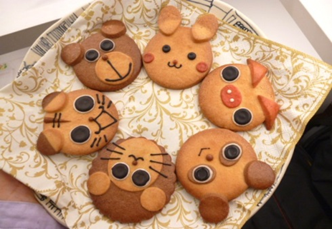 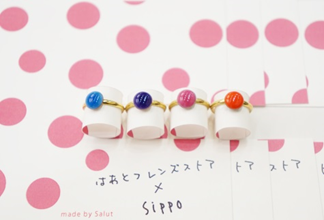 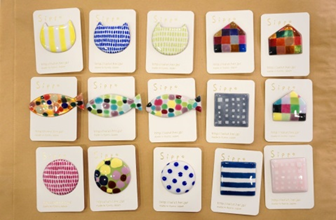 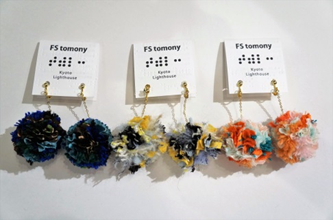 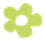 　　はあと・フレンズ・プレミアムギフトカードに関するアンケート調査　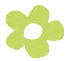 　京都市が発行する「はあと・フレンズ・プレミアムギフトカード（以下，「プレミアムギフトカード」と言います。）につきまして，今後の事業実施の参考とさせていただくため，忌憚のない御意見をお願いいたします。Q１　貴社についてお伺いします。①　貴社名（　　　　　　　　　　　　　　　　） ※　任意②　業種　※ 当てはまる□にチェックをお願いします。　□製造　□運輸業・郵便業　□卸売・小売　□宿泊業・飲食サービス業　□金融業・保険業　□情報通信業　□生活関連サービス業・娯楽業　□教育・学習支援業　□医療・福祉　□その他（　　　　　　　　　　）③　従業員数（フルタイムのみ）□50人以下　□51人以上100 人以下　□101人以上300人以下　□301人以上　　　　　　　　　　　　　　　Q２　貴社の取組についてお伺いします。①　周年事業，厚生会事業，お客様へのお土産等のため，商品券等を購入されたことはありますか。　□はい　→②へ　□いいえ　→問３へ　□分からない　→問３へ　②　商品券等は，何に活用されましたか。（例：社内旅行中のイベント景品，忘年会）（　　　　　　　　　　　　　　　　　　　　　　　　　　　　　　　　　　　　　　　　　　　　　　　　）Q３　プレミアムギフトカードについてお伺いします。（別紙チラシを御確認頂き，御意見ください。）　①　プレミアムギフトカードを何でお知りになりましたか。　　□メルマガ　□ＨＰ　□市役所職員からの案内　□知人からの紹介　□その他（　　　　　）□知らない②　プレミアムギフトカードの仕様についてお伺いします。　a.現在の額面金額（1,000円／枚）について，どのようにお考えですか。    □適当　□高い　□安い　※「高い」又は「安い」を選択した方→希望する額面（　　　　　円）  b.プレミアム率（25％【販売価格800円／額面金額1,000円】）について，どのようにお考えですか。　  □適当　□更に販売価格を下げた方が良い　□更に販売価格を上げた方がいい  c.利用可能施設数（市内福祉施設等約４０か所）について，どのようにお考えですか。　  □適当　□多い　□少ない　d.最低購入枚数（１企業につき最低２０枚購入）について，どのようにお考えですか。　　□適当　□多い　□少ない　※「多い」又は「少ない」を選択した方→希望する最低購入枚数（　　　　枚）③　商品券等を購入する場合，どのような点に着目しますか。（複数回答可）　　□額面金額　□プレミアム率　□利用可能施設数　□利用可能期間　□その他（　　　　　　　　　　　）④　（今回，御購入いただけなかった企業様は）購入いただけなかった理由をお教え下さい。アンケートは裏面に続きます⑤　今後，プレミアムギフトカードの販売があれば購入されますか。　　□購入する　□検討する　　□分からない　□購入しない　⑥　今後，プレミアムギフトカードの販売があった際，案内メールの送付を希望される場合は，メールアドレス　　　を御記載ください。（アドレス：　　　　　　　　　　　　　　　　　　　　　　　　　　　　　　　　　　）　Q４　その他，御意見等あれば，自由に御記載ください。お忙しい中，アンケートに御協力いただきまして誠にありがとうございました。※　いただいた情報は，本取組以外の目的には利用しません。★本アンケートは，メール（syogai@city.kyoto.lg.jp），FAX（075-251-2940）又は郵送にて，平成３１年３月３１日（日）までに御提出くださいますようお願いいたします。？ はあと・フレンズ・ストアとは 　障害のある方が関わってつくった焼き菓子やアート雑貨など，ユニークな商品を集めた「ほっとはあと　 製品（授産製品）」のセレクトショップです。　　　　京都市中京区新京極通四条上ル中之町565-15　TEL221-8033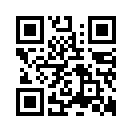 　　　　営業時間：11：00～19：30（2月からしばらくの間18：30）　　　　定休日：水曜日，年末年始　　　　ホームページ：http://kyoto-heartfriends.com/